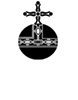 Årsmöte Upplands Skidförbund 2020Mötet inleddes med att Arne Pettersson hälsade samtliga välkomna till Sunnerstastugan/Aktivt och det 64:e årsmötet för Upplands Skidförbund. Lokalen var möblerad enligt gällande pandemirestriktioner.Vandringspriset för stafetter överlämnades till Storvreta IK för att stanna där. Klubben får i uppdrag att ta fram ett nytt till nästa årsmöte.Efter avslutade årsmötesförhandlingar delades stipendier ut enligt följande:Mika Hinners ,Saga Björkman och Hedda Martelleur (Uppsala SLK).Julia Löfström (Månkarbo IF), Loke Skiöld (Häverödal SK) samt Östervåla IF.Upprop och fullmaktsgranskningEfter upprop och fullmaktsgranskning kunde det konstateras att 12 föreningar var närvarande med ett röstetal av 16 röster.Fastställande av föredragningslista för årsmötetDen föreslagna dagordningen godkändes.Fråga om mötets behöriga utlysandeMötet ansågs vara behörigen utlyst.Val av ordförande för årsmötetTill ordförande för mötet valdes Sten JohanssonVal av sekreterare för årsmötetTill sekreterare valdes Mikael BäsénVal av två protokolljusterare tillika rösträknareTill protokolljusterare tillika rösträknare valdes Bertil Jansson och Jan Karlsson.Behandling av verksamhets- och förvaltningsberättelserStyrelsens verksamhetsberättelse för säsongen 2019 – 2020Styrelsens verksamhetsberättelse gicks igenom och godkändes. AK:s sammansättning saknar några namn. Anders Adill blir lägeransvarig och Jan Karsson blir tävlingsansvarig i LKStyrelsens förvaltningsberättelse för tiden 1 juli 2019 - 30 juni 2020Styrelsens förvaltningsberättelse gicks igenom, godkändes och lades till handlingarna.Revisorernas berättelse för tiden 1 juli 2019 - 30 juni 2020Revisorernas berättelse lästes upp och lades till handlingarna.Fråga om ansvarsfrihet för SDF-styrelsenÅrsmötet beslutade att i enighet med revisorernas berättelse att bevilja styrelsen ansvarsfrihet för det gångna året.Behandling av inkomna motioner och förslagInga motioner inkomna.Behandling av förslag till budget samt fastställande av årsavgiftIngen ändring av årsavgiften för 2021-2022. Årsavgiften är 1000kr eller 2000kr beroende av antal medlemmar i föreningen. Eftersom den kommande säsongen innehåller frågetecken om vilken verksamhet som kommer att kunna bedrivas vad det gäller tävlingsarrangemang där i värsta fall vår stora bidragsgivare Vasaloppet kan drabbas, så har två budgetförslag tagits fram. Båda budgetförslagen röstade stämman enhälligt ja till.Val av ordförande i förbundet, tillika styrelsens ordförande för en tid av 1 årTill ordförande i förbundet, tillika styrelsens ordförande valdes Arne Pettersson (omval)Val av 3 övriga styrelseledamöter för en tid av 2 årTill ledamöter till styrelsen utsågs:Sten Johansson, (omval )2årFredrik Ahlsson, (omval )2 årLinda Forsström, (nyval) 2 årVal av revisor och personlig ersättare för en tid av 1 årTill revisor utsågs Thomas Landberg (omval)Till personlig ersättare utsågs Erik Sporrong (omval)Val av ordförande i valberedningen för en tid av 1 årTill ordförande i valberedningen valdes Bernt Hellström (omval)Val av 2 ledamöter i valberedningen för en tid av 2 årAnna Aronsson valdes till ledamot i valberedningen (omval)Ingen ytterligare valdesAvslutningArne Pettersson tackade för fortsatt förtroende och avslutade mötet.Sekreterare 			Justeras…………………………………………………		……………………………………………………Mikael Bäsén			Sten Johansson, mötesordförandeJusteras			Justeras…………………………………………………		……………………………………………………..Jan Karlsson			Bertil Jansson